План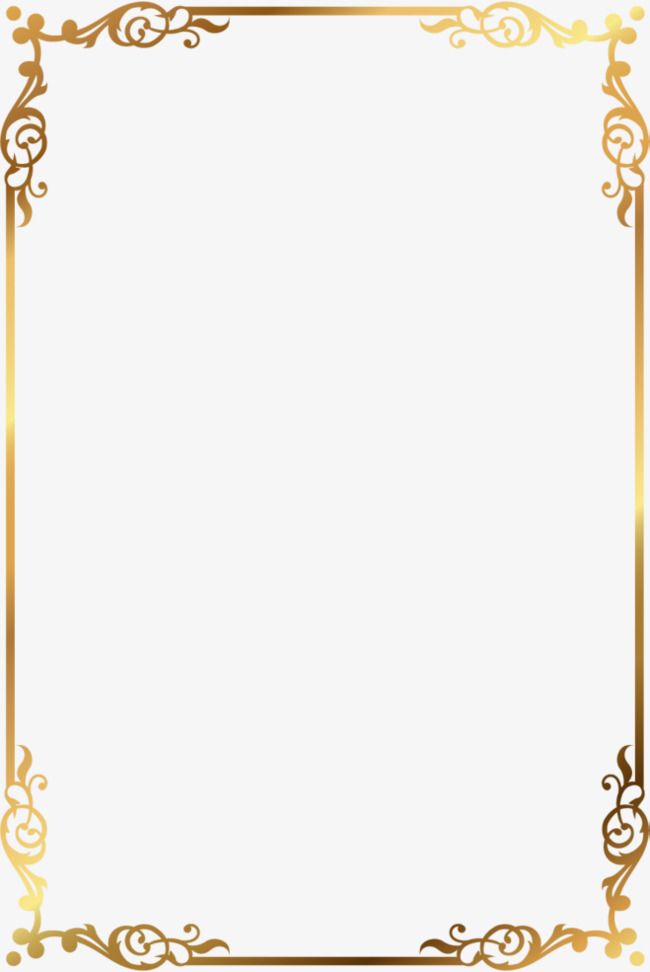 основных организационно-массовых мероприятийгосударственного учреждения культуры«Централизованная клубная система Мстиславского района»с 20 по 25 апреля 2021 года*В плане возможны измененияДата/ времяФорма мероприятияНазвание мероприятияМесто проведения20.04.2021,12.00Выездной концерт«Посевная 2021»Андрановский СДК Поле ОАО «Знамя труда» 20.04.2021,12.30Выездной концерт«Посевная 2021»Андрановский СДК Поле ОАО «Знамя труда»20.04.2021,10.00Выездной концерт«Труженикам полей посвящается»Подлужанский СДК Мех.двор 20.04.2021,16.00Час информации«У бездны на краю»Мушинский СК21.04.2021,11.00Посещение инвалидов на дому с мини-концертом«И невозможное возможно…»аг.Селец ул. Луговая21.04.2021,12.00Мини-концерт «Мы славим руки трудовые…» Ходосовский СДК На полевом стане21.04.2021,12.00Выставка«Золотые руки бабушки моей»Милейковский СК21.04.2021,16.00Вечер отдыха«История моей семьи в истории родного края»Мушинский СК21.04.2021,15.00Викторина посв. Дню Земли«Береги свою планету с теплым именем Земля» Рязанцевский СДК22.04.2021,18.00Вечер караоке«Наши песни поем все вместе»РЦК и НТ22.04.2021,15.00Познавательная беседа«Я имею право!»РДР22.04.2021,16.30Познавательно-экологическая викторина «Подарим красоту природе» День землиАндрановский СДК22.04.2021,16.00Экологический час «Из тысячи планет Земли прекрасней нет»Подсолтовский СК22.04.2021,17.00Познавательная программа«Земля моих предков»Подлужанский СДК22.04.2021,16.00Экологический час«Из тысячи планет Земли прекрасней нет»Мазоловский СДК22.04.2021,15.00Акция по благоустройству «На этой земле жить мне и тебе»Копачевский СДК22.04.2021,16.00Викторина «Большая энциклопедия сказок»Мушинский СК22.04.2021,15.00Экологический час «Это земля моя и твоя»Шамовщинский СК23-30.04.2021Выставка«Волшебная глина»РДР23-26.04.2021Выставка рисунка«Черная боль»РДР23.04.2021,19.00Тематическая дискотека«Мое поколение выбирает жизнь»Ходосовский СДК23.04.2021,12.00Познавательно-развлекательная программа «Как питаешься - так и улыбаешься»Заболотский СК23.04.2021,12.00Вечер-встреч с интересными людьми«Ах, эти тёплые встречи»Копачевский СДК23.04.2021,18.00Отчётный концерт Рязанцевского сельского Дома культуры пред населением«О, сколько мы творений чудных прожили в этот творческий сезон»Рязанцевский СДК24.04.2021,19.00Дискотека с развлекательной программой«Юла»Ходосовский СДК24.04.2021,12.00Показ видеофильма«Авария на Чернобыльской АЭС»Андрановский СДК24.04.2021,12.00Информационный час в рамках акции «Дом без насилия»«Насилие в семье – это преступление»Селецкий СДК24.04.2021,13.00Викторина«Угадай кино по фразе»Подлужанский СДК24.04.2021,20.00Беседа«Розы и шипы лидерства»Копачевский СДК25.04.2021,12.00Обряд«Вербніца»Аг.Ходосы25.04.2021,11.00Акция милосердия«Обелиски»Аг.Ходосы25.04.2021,16.00Беседа-презентация«Чернобыль. Это не должно…»Заболотский СК25.04.2021,15.00Час воспоминаний«Загляните в семейный альбом»Андрановский СДК25.04.2021,16.00Тематический вечер с видео-экскурсией«Мирный атом вырвался из плена»Андрановский СДК25.04.2021,17.00Мастер-класс  «Очумелые ручки»Андрановский СДК25.04.2021,12.00         Фольклорный час«Поговорка- цветочек, а пословица ягодка»Бастеновичский СК/Б25.04.2021,14.00Час памяти«Под пеплом Чернобыля»Бастеновичский СК/Б25.04.2021,18.00Фотовыставка ко Дню Чернобыльской трагедии«Двадцать секунд, которые потрясли мир»Селецкий СДК25.04.2021,15.00Час памяти«Чернобыль – боль и память»Подсолтовский СК25.04.2021,15.00Беседа«Чернобыль. Как это было»Подлужанский СДК25.04.2021,15.00Час памяти«Чернобыль – боль и память»Мазоловский СДК25.04.2021,16.00Час-размышление с видео-обзором«Чёрный день календаря»Копачевский СДК25.04.2021,15.00Час информации«Чернобыля зловещая звезда»Милейковский СК25.04.2021,16.00Беседа«Чернобыль… как это было»Мушинский СК25.04.2021,15.00Час памяти«Чернобыльская трагедия: память и боль»Шамовщинский СК25.04.2021,16.00Просмотр видео фильма посвященный аварии на ЧАЭС«Битва за Чернобыль»Рязанцевский СДКВ течении месяцаМолодежные, ночные дискотекиРЦК и НТ